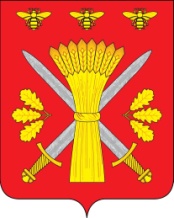 РОССИЙСКАЯ ФЕДЕРАЦИЯОРЛОВСКАЯ ОБЛАСТЬАДМИНИСТРАЦИЯ ТРОСНЯНСКОГО РАЙОНАПОСТАНОВЛЕНИЕот  12 января    2017 гс. Тросна                                                                                                                                           № 4Об утверждении актуализированной схемы водоснабжения и водоотведения Жерновецкого сельского  поселения до 2030 года на 2017 год   В  соответствии с федеральным законом от 06.10.2003года №131-ФЗ «Об общих принципах  организации местного самоуправления в Российской Федерации», федерального Закона от 07.12.2011 года. №416-ФЗ «О водоснабжении и водоотведении», Постановление Правительства РФ от 05 сентября 2013 года №782 «О схемах водоснабжения и водоотведения»,  Закона Орловской области от 10 ноября 2014 года     № 1686-ОЗ «О перераспределении  полномочий между органами местного самоуправления муниципальных образований Орловской области и органами государственной власти Орловской области», на основании заключения  от   12 января 2017 года   о результатах публичных слушаний  по проекту актуализации схем водоснабжения и водоотведения Жерновецкого, Ломовецкого, Воронецкого, Муравльского и Никольского сельских поселений  постановляю:1. Утвердить актуализированную Схему водоснабжения и водоотведения Жерновецкого  сельского поселения  до 2030 года на 2017 год согласно приложению.2. Признать утратившим силу  постановление администрации Жерновецкого сельского поселения  от 13 февраля 2013 года №6 «Об утверждении схемы водоснабжения  в Жерновецком сельском поселении».3. Отделу архитектуры, строительства и ЖКХ администрации района  разместить настоящее постановление  на официальном сайте администрации Троснянского района и опубликовать  в  районной газете «Сельские Зори». 4. Настоящее постановление вступает в силу с момента официального опубликования.5. Контроль за выполнением настоящего постановления оставляю за собой.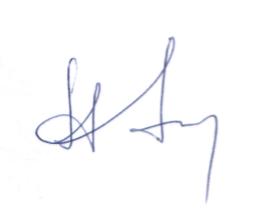 Глава  района                                                                    А.И. НасоновРОССИЙСКАЯ ФЕДЕРАЦИЯОРЛОВСКАЯ ОБЛАСТЬАДМИНИСТРАЦИЯ ТРОСНЯНСКОГО РАЙОНАПОСТАНОВЛЕНИЕот  12 января   2017 г.                                                                                                            №     6             с.ТроснаОб утверждении актуализированной схемы водоснабжения и водоотведения Ломовецкого  сельского  поселения до 2030 года на 2017 год   В  соответствии с федеральным законом от 06.10.2003года №131-ФЗ «Об общих принципах  организации местного самоуправления в Российской Федерации», федерального Закона от 07.12.2011 года. №416-ФЗ «О водоснабжении и водоотведении», Постановление Правительства РФ от 05 сентября 2013 года №782 «О схемах водоснабжения и водоотведения»,  Закона Орловской области от 10 ноября 2014 года     № 1686-ОЗ «О перераспределении  полномочий между органами местного самоуправления муниципальных образований Орловской области и органами государственной власти Орловской области», на основании заключения  от   12 января 2017 года   о результатах публичных слушаний  по проекту актуализации схем водоснабжения и водоотведения Жерновецкого, Ломовецкого, Воронецкого, Муравльского и Никольского сельских поселений  постановляю:1. Утвердить актуализированную Схему водоснабжения и водоотведения Ломовецкого  сельского поселения  до 2030 года на 2017 год согласно приложению.2. Признать утратившим силу  постановление администрации Ломовецкого сельского поселения  от 13 февраля 2013 года №7 «Об утверждении схем водоснабжения и водоотведения  Ломовецкого сельского поселения».3. Отделу архитектуры, строительства и ЖКХ администрации района  разместить настоящее постановление  на официальном сайте администрации Троснянского района и опубликовать  в  районной газете «Сельские Зори». 4. Настоящее постановление вступает в силу с момента официального опубликования.5. Контроль за выполнением настоящего постановления оставляю за собой.Глава  района                                                                    А.И. НасоновРОССИЙСКАЯ ФЕДЕРАЦИЯОРЛОВСКАЯ ОБЛАСТЬАДМИНИСТРАЦИЯ ТРОСНЯНСКОГО РАЙОНАПОСТАНОВЛЕНИЕот   12 января   2017 г.                                                                                                               № 5                                                                                                                                                                                                                                                                                                                                                                                                                                                                                                                                                                        с.ТроснаОб утверждении актуализированной схемы водоснабжения и водоотведения Воронецкого сельского  поселения до 2030 года на 2017 год   В  соответствии с федеральным законом от 06.10.2003года №131-ФЗ «Об общих принципах  организации местного самоуправления в Российской Федерации», федерального Закона от 07.12.2011 года. №416-ФЗ «О водоснабжении и водоотведении», Постановление Правительства РФ от 05 сентября 2013 года №782 «О схемах водоснабжения и водоотведения»,  Закона Орловской области от 10 ноября 2014 года     № 1686-ОЗ «О перераспределении  полномочий между органами местного самоуправления муниципальных образований Орловской области и органами государственной власти Орловской области», на основании заключения  от   12 января 2017 года   о результатах публичных слушаний  по проекту актуализации схем водоснабжения и водоотведения Жерновецкого, Ломовецкого, Воронецкого, Муравльского и Никольского сельских поселений  постановляю:1. Утвердить актуализированную Схему водоснабжения и водоотведения Воронецкого  сельского поселения  до 2030 года на 2017 год согласно приложению.2. Признать утратившим силу  постановление администрации Воронецкого сельского поселения  от 22 февраля 2013 года №04а «Об утверждении схемы водоснабжения  Воронецкого сельского поселения».3. Отделу архитектуры, строительства и ЖКХ администрации района  разместить настоящее постановление  на официальном сайте администрации Троснянского района и опубликовать  в  районной газете «Сельские Зори». 4. Настоящее постановление вступает в силу с момента официального опубликования.5. Контроль за выполнением настоящего постановления оставляю за собой.Глава  района                                                                    А.И. НасоновРОССИЙСКАЯ ФЕДЕРАЦИЯОРЛОВСКАЯ ОБЛАСТЬАДМИНИСТРАЦИЯ ТРОСНЯНСКОГО РАЙОНАПОСТАНОВЛЕНИЕот   12 января   2017 г.                                                                                                            № 3                                                                                                                                                                                                                                                                                                                                                                                                                                                                                                                                                                       с.ТроснаОб утверждении актуализированной схемы водоснабжения и водоотведения Муравльского  сельского  поселения до 2030 года на 2017 год   В  соответствии с федеральным законом от 06.10.2003года №131-ФЗ «Об общих принципах  организации местного самоуправления в Российской Федерации», федерального Закона от 07.12.2011 года. №416-ФЗ «О водоснабжении и водоотведении», Постановление Правительства РФ от 05 сентября 2013 года №782 «О схемах водоснабжения и водоотведения»,  Закона Орловской области от 10 ноября 2014 года     № 1686-ОЗ «О перераспределении  полномочий между органами местного самоуправления муниципальных образований Орловской области и органами государственной власти Орловской области», на основании заключения  от   12 января 2017 года   о результатах публичных слушаний  по проекту актуализации схем водоснабжения и водоотведения Жерновецкого, Ломовецкого, Воронецкого, Муравльского и Никольского сельских поселений  постановляю:1. Утвердить актуализированную Схему водоснабжения и водоотведения Муравльского  сельского поселения  до 2030 года на 2017 год согласно приложению.2. Признать утратившим силу  постановление администрации Муравльского сельского поселения  от 18 февраля 2013 года №4 «Об утверждении схем водоснабжения и водоотведения Воронецкого сельского поселения».3. Отделу архитектуры, строительства и ЖКХ администрации района  разместить настоящее постановление  на официальном сайте администрации Троснянского района и опубликовать  в  районной газете «Сельские Зори». 4. Настоящее постановление вступает в силу с момента официального опубликования.5. Контроль за выполнением настоящего постановления оставляю за собой.Глава  района                                                                    А.И. НасоновРОССИЙСКАЯ ФЕДЕРАЦИЯОРЛОВСКАЯ ОБЛАСТЬАДМИНИСТРАЦИЯ ТРОСНЯНСКОГО РАЙОНАПОСТАНОВЛЕНИЕот    12  января   2017 г.                                                                                                                     № 2                                                                                                                                                                                                                                                                                                                                                                                                                                                                                                                                                                        с.ТроснаОб утверждении актуализированной схемы водоснабжения и водоотведения Никольского сельского  поселения до 2030 года на 2017 год   В  соответствии с федеральным законом от 06.10.2003года №131-ФЗ «Об общих принципах  организации местного самоуправления в Российской Федерации», федерального Закона от 07.12.2011 года. №416-ФЗ «О водоснабжении и водоотведении», Постановление Правительства РФ от 05 сентября 2013 года №782 «О схемах водоснабжения и водоотведения»,  Закона Орловской области от 10 ноября 2014 года     № 1686-ОЗ «О перераспределении  полномочий между органами местного самоуправления муниципальных образований Орловской области и органами государственной власти Орловской области», на основании заключения  от   12 января 2017 года   о результатах публичных слушаний  по проекту актуализации схем водоснабжения и водоотведения Жерновецкого, Ломовецкого, Воронецкого, Муравльского и Никольского сельских поселений  постановляю:1. Утвердить актуализированную Схему водоснабжения и водоотведения Никольского сельского поселения  до 2030 года на 2017 год согласно приложению.2. Признать утратившим силу  постановление администрации Никольского сельского поселения  от 1 марта 2013 года №4«Об утверждении схемы Никольского сельского поселения».3. Отделу архитектуры, строительства и ЖКХ администрации района  разместить настоящее постановление  на официальном сайте администрации Троснянского района и опубликовать  в  районной газете «Сельские Зори». 4. Настоящее постановление вступает в силу с момента официального опубликования.5. Контроль за выполнением настоящего постановления оставляю за собой.Глава  района                                                                    А.И. Насонов